静疗维护技术 匠心手手传承—西安市第一医院举办静脉治疗维护工作坊稿件来源：护理部 干五科 刘超 史敏青 马静 编辑：尹琦 上传时间：2018年3月22日      随着静脉治疗方式的快速发展，输液港、中心静脉、经外周穿刺中心静脉等技术在临床越来越多见，为了提高医院护士对的静脉治疗新技术的维护使用能力，3月21日下午，西安市第一医院护理部与静疗小组开展“静脉治疗维护工作坊”培训。工作坊由静疗组长杨秋芬护士长主持，特别邀请了西安交通大学第一附属医院郝楠护士长亲临授课，医院静脉治疗小组全体成员、临床护理骨干、及高陵院区护士代表约30人参加了此次活动。
       “工作坊”由交大一附院郝楠护士长的《PICC及PORT维护要点》拉开序幕，她结合大量的临床实践，深入浅出地给学员讲授PICC及PORT导管维护的标准、技巧及注意要点。接着，静疗组长杨秋芬护士长进行了题为《PICC常见并发症预防与处理》的分享。最后，医院市级静疗维护师刘丹分别进行实际操作演示，学员分三组进行静疗维护实操演练，另外两名市级静脉治疗维护师马静、孙瑜分组现场答疑，手把手指导学员操作，大家学习热情高涨，有序进行操作练习。
     会后，学员们纷纷表示通过这种直观易懂、寓教于乐的工作坊受益良多。张娟娟主任总结发言，她充分肯定了“工作坊”这种培训形式，指出通过这种手手相传，代代相传的方法一定会对护士静脉治疗维护技术的提升起到推波助澜的作用。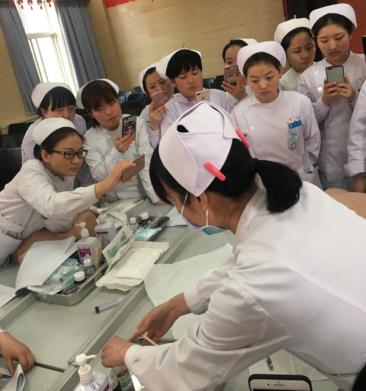 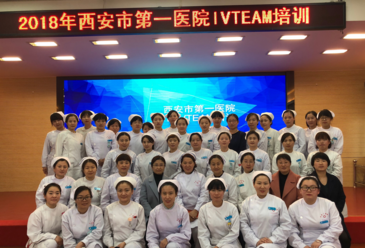 